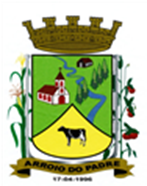 ESTADO DO RIO GRANDE DO SULPREFEITURA DE ARROIO DO PADREGABINETE DO PREFEITO Lei 1.578 de 25 de Fevereiro de  2015.Dispõe sobre a inclusão de novos objetivos no anexo I – Programas Temáticos, da Lei Municipal N° 1.547, de 15 de outubro de 2014, Lei de Diretrizes Orçamentárias. 	O Prefeito Municipal em exercício de Arroio do Padre, Sr. Luiz Carlos Lichtnow, faz saber que a Câmara Municipal de Vereadores aprovou e eu sanciono e promulgo a seguinte lei.Art. 1° Ficam criadas os objetivos no anexo I – Programas Temáticos da Lei Municipal N° 1.547, de 15 de outubro de 2014, que dispõe sobre as Diretrizes Orçamentárias para o exercício de 2014, vinculadas a Secretaria de Educação, Cultura, Esporte e Turismo; Secretaria de Saúde e Desenvolvimento Social, Secretaria da Agricultura, Meio Ambiente e Desenvolvimento e Secretária de Obras, Infraestrutura e Saneamento com sua denominação e respectivo valor conforme o anexo I desta Lei. Art. 2° Servirão de cobertura para as despesas decorrentes da criação dos objetivos/metas propostas por esta Lei recursos financeiros provenientes dos seguintes órgãos e fontes de recursos:Aquisição de um trator agrícola e equipamentos:I - da União, através do Ministério do Desenvolvimento Agrário: R$ 164.000,00(cento e sessenta e quatro mil reais). Fonte de Recurso: 1054 – Aquisição de Trator e Implementos.II – contrapartida do Município: R$16.330,00 (dezesseis mil, trezentos e trinta reais). Fonte de Recurso: 0001- LivreConstrução de 07 unidades Habitacionais:I - do Estado do Rio Grande do Sul, através da Secretaria de Habitação e Saneamento: R$ 160.000,00 (cento e sessenta mil reais), Fonte de Recurso: 1032 – Secretaria de Habitação e Saneamento do EstadoII – da participação dos beneficiados do programa: R$ 8.400,00 (oito mil e quatrocentos reais). Fonte de Recurso: 1056 – Participação dos Beneficiários do Programa de HabitaçãoIII – Contrapartida do Município: R$ 66.884,13 (sessenta e seis mil, oitocentos e oitenta e quatro reais e treze centavos). Fonte de Recurso: 0001 – Livre.Ampliação da Iluminação Pública:I - do Estado do Rio Grande do Sul, através da Secretaria de Infraestrutura e Logística: R$ 100.000,00 (cem mil reais) Fonte de Recursos: 1055 - SeinfraII – contrapartida do Município: R$ 15.000,00 (quinze mil reais). Fonte de Recurso: 0001 – Livre.Adequação do Centro de Eventos (prevenção de Sinistros):I – recursos próprios, no valor de R$ 70.000,00 (setenta mil reais), Fonte de Recurso: 0001 – Livre.Pavimentação no Bairro Progresso:I - da União, Através do Ministério do Turismo: R$ 83.978,64 (oitenta e três mil, novecentos e setenta e oito reais e sessenta e quatro centavos)Fonte de Recurso: 1037 – Pavimentação Bairro ProgressoII – contrapartida do Município: R$ 9.427,10 (nove mil, quatrocentos e vinte e sete reais e dez centavos)Fonte de Recurso: 0001 – LivrePavimentação da Rua Imigrantes Centro:I - do Estado do Rio Grande do Sul, através da Fundação Estadual de Planejamento Metropolitano e Regional – Metroplan: R$ 120.00,00 (cento e vinte mil reais).Fonte de Recurso: 1013 – Convênio MetroplanII – contrapartida do Município: R$ 10.000,00 (dez mil reais),Fonte de Recurso: 0001 – LivrePavimentação no Bairro Brasil Para Cristo – Rua 1º de Maio/ImigrantesI – da União, através do Ministério das Cidades: R$ 265.630,00 (duzentos e sessenta e cinco mil, seiscentos e trinta reais)Fonte de Recurso: 1036 – Pavimentação Brasil Para CristoII – contrapartida do Município: 4.370,00 (quatro mil trezentos e setenta reais)Fonte de Recurso:0001- LivreConstrução de um Centro de Convivência para Idosos: I - do Estado do Rio Grande do Sul, através da Secretaria de Justiça e Direitos Humanos: R$ 160.500,00 (cento e sessenta mil e quinhentos reais)Fonte de Recurso: 1045 – Consulta Popular – Centro de Convivência do IdosoII – Contrapartida do Município: R$ 10.000,00 (dez mil reais)Fonte de Recurso: 0001 – Livre.Aquisição de um veículo para o Programa Saúde da Família:I - do Estado do Rio Grande do Sul, através da Secretaria de Saúde: R$ 50.000,00 (cinquenta mil reais)Fonte de Recurso: 4267 – PSF (Aquisição de Veículo para UBS)II – Contrapartida do Município: R$ 1.000,00 (um mil reais)Fonte de Recurso: 0040 - ASPS.Ampliação e Reforma das dependências da Unidade Básica de Saúde:I - do Estado do Rio Grande do Sul, através da Secretaria de Saúde: R$ 185.386,00 (cento e oitenta e cinco mil, trezentos e oitenta e seis reais)Fonte de Recurso: 4269 – PSF (Reforma de UBS)II – Contrapartida do Município: R$ 1.500,00 (um mil e quinhentos reais).Fonte de Recurso: 0001 – livreAquisição de Máquinas e Equipamentos Para a Agricultura Familiar:I – da União, através do Ministério da Agricultura, Pecuária e Abastecimento: R$ 165.750,00 (cento e sessenta e cinco mil, setecentos e cinquenta reais);II – Contrapartida do Município. R$ 4.250,00 (quatro mil duzentos e cinquenta reais)	Fonte de Recurso: 0001- Livre;Total de Recursos próprios provenientes do superávit financeiro de 2014: R$ 192.261,23 (cento e noventa e dois mil, duzentos e sessenta um reais e vinte e três centavos).Fonte de Recursos:0001- Livre.Valor total dos objetivos/metas (proj/ativ) propostos: R$ 1.672.405,80 (um milhão, seiscentos e setenta e dois mil, quatrocentos e cinco reais e oitenta centavos).Art. 3° Esta Lei entra em vigor na data de sua publicação.Arroio do Padre, 25 de Fevereiro de 2015. Visto Técnico: 	Loutar Prieb                                                                                                                                                      Secretário de Administração, Planejamento                                                                                                                                                                                               Finanças, Gestão e Tributos ____________________Luiz Carlos LichtnowPrefeito Municipal em Exercício 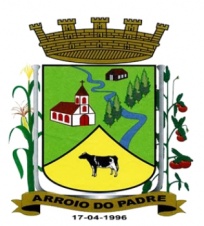 PREFEITURA DE ARROIO DO PADREESTADO DO RIO GRANDE DO SULGABINETE DO PREFEITOAnexo I – LEI 1.578/2015 I - a) PROGRAMAS TEMÁTICOSDescrição do ProgramaDescrição do ProgramaDescrição do Programa1.1 - Valor Global do Programa1.1 - Valor Global do Programa1.1 - Valor Global do Programa1.1 - Valor Global do ProgramaCódigoTítuloTítulo1.1 - Valor Global do Programa1.1 - Valor Global do Programa1.1 - Valor Global do Programa1.1 - Valor Global do Programa0109Fortalecendo a Agricultura FamiliarFortalecendo a Agricultura Familiar+ R$ 350.330,00+ R$ 350.330,00+ R$ 350.330,00+ R$ 350.330,001.2 – Indicadores Vinculados ao Programa1.2 – Indicadores Vinculados ao Programa1.2 – Indicadores Vinculados ao Programa1.2 – Indicadores Vinculados ao Programa1.2 – Indicadores Vinculados ao Programa1.2 – Indicadores Vinculados ao Programa1.2 – Indicadores Vinculados ao ProgramaDescriçãoDescriçãoUnidade de MedidaUnidade de MedidaUnidade de MedidaReferênciaReferênciaDataÍndiceAumentar a produção a agrícolaAumentar a produção a agrícolaCrescimento do índice do ICMSCrescimento do índice do ICMSCrescimento do índice do ICMS2014 - 201788 %1.3 – Objetivos do Programa1.3 – Objetivos do Programa1.3 – Objetivos do Programa1.3 – Objetivos do Programa1.3 – Objetivos do Programa1.3 – Objetivos do Programa1.3 – Objetivos do ProgramaObjetivo 5:Objetivo 5:Objetivo 5:Objetivo 5:Objetivo 5:Objetivo 5:Objetivo 5:CódigoDescriçãoDescriçãoDescriçãoDescriçãoDescriçãoDescrição0905Aquisição de um trator agrícola e mais três equipamentos agrícolasAquisição de um trator agrícola e mais três equipamentos agrícolasAquisição de um trator agrícola e mais três equipamentos agrícolasAquisição de um trator agrícola e mais três equipamentos agrícolasAquisição de um trator agrícola e mais três equipamentos agrícolasAquisição de um trator agrícola e mais três equipamentos agrícolas1.3.1 – Órgão Responsável pelo Objetivo1.3.1 – Órgão Responsável pelo Objetivo1.3.1 – Órgão Responsável pelo Objetivo1.3.1 – Órgão Responsável pelo Objetivo1.3.1 – Órgão Responsável pelo Objetivo1.3.1 – Órgão Responsável pelo Objetivo1.3.1 – Órgão Responsável pelo ObjetivoCódigoDescriçãoDescriçãoDescriçãoDescriçãoDescriçãoDescrição06Secretária da Agricultura, Meio ambiente e DesenvolvimentoSecretária da Agricultura, Meio ambiente e DesenvolvimentoSecretária da Agricultura, Meio ambiente e DesenvolvimentoSecretária da Agricultura, Meio ambiente e DesenvolvimentoSecretária da Agricultura, Meio ambiente e DesenvolvimentoSecretária da Agricultura, Meio ambiente e Desenvolvimento1.3.2 – Metas Vinculadas aos Objetivos (2014)1.3.2 – Metas Vinculadas aos Objetivos (2014)1.3.2 – Metas Vinculadas aos Objetivos (2014)1.3.2 – Metas Vinculadas aos Objetivos (2014)1.3.2 – Metas Vinculadas aos Objetivos (2014)1.3.2 – Metas Vinculadas aos Objetivos (2014)1.3.2 – Metas Vinculadas aos Objetivos (2014)Adquirir um trator e outros equipamentos a serem integrados a patrulha agrícola do Município nos serviços que esta presta aos munícipesAdquirir um trator e outros equipamentos a serem integrados a patrulha agrícola do Município nos serviços que esta presta aos munícipesAdquirir um trator e outros equipamentos a serem integrados a patrulha agrícola do Município nos serviços que esta presta aos munícipesAdquirir um trator e outros equipamentos a serem integrados a patrulha agrícola do Município nos serviços que esta presta aos munícipesAdquirir um trator e outros equipamentos a serem integrados a patrulha agrícola do Município nos serviços que esta presta aos munícipesAdquirir um trator e outros equipamentos a serem integrados a patrulha agrícola do Município nos serviços que esta presta aos munícipesAdquirir um trator e outros equipamentos a serem integrados a patrulha agrícola do Município nos serviços que esta presta aos munícipes1.3.2.1 – Iniciativas Vinculadas ás Metas (2014)1.3.2.1 – Iniciativas Vinculadas ás Metas (2014)1.3.2.1 – Iniciativas Vinculadas ás Metas (2014)1.3.2.1 – Iniciativas Vinculadas ás Metas (2014)1.3.2.1 – Iniciativas Vinculadas ás Metas (2014)1.3.2.1 – Iniciativas Vinculadas ás Metas (2014)1.3.2.1 – Iniciativas Vinculadas ás Metas (2014)DescriçãoDescriçãoDescriçãoDescriçãoRegionalizaçãoRegionalizaçãoRegionalizaçãoAdquirir um trator agrícola, um perfurador de solo, uma colhedora de forragens (ensiladeira) e uma carreta agrícola metálica para prestar serviços aos produtores rurais do Município através da patrulha agrícola.Adquirir um trator agrícola, um perfurador de solo, uma colhedora de forragens (ensiladeira) e uma carreta agrícola metálica para prestar serviços aos produtores rurais do Município através da patrulha agrícola.Adquirir um trator agrícola, um perfurador de solo, uma colhedora de forragens (ensiladeira) e uma carreta agrícola metálica para prestar serviços aos produtores rurais do Município através da patrulha agrícola.Adquirir um trator agrícola, um perfurador de solo, uma colhedora de forragens (ensiladeira) e uma carreta agrícola metálica para prestar serviços aos produtores rurais do Município através da patrulha agrícola.Todo o MunicípioTodo o MunicípioTodo o MunicípioDescrição do ProgramaDescrição do ProgramaDescrição do Programa1.1 - Valor Global do Programa1.1 - Valor Global do Programa1.1 - Valor Global do Programa1.1 - Valor Global do ProgramaCódigoTítuloTítulo1.1 - Valor Global do Programa1.1 - Valor Global do Programa1.1 - Valor Global do Programa1.1 - Valor Global do Programa0115Melhorando as condições de moradiasMelhorando as condições de moradias + R$ 235.284,13 + R$ 235.284,13 + R$ 235.284,13 + R$ 235.284,131.2 – Indicadores Vinculados ao Programa1.2 – Indicadores Vinculados ao Programa1.2 – Indicadores Vinculados ao Programa1.2 – Indicadores Vinculados ao Programa1.2 – Indicadores Vinculados ao Programa1.2 – Indicadores Vinculados ao Programa1.2 – Indicadores Vinculados ao ProgramaDescriçãoDescriçãoUnidade de MedidaUnidade de MedidaUnidade de MedidaReferênciaReferênciaDataÍndiceDéficit habitacional do MunicípioDéficit habitacional do MunicípioConstrução de casasConstrução de casasConstrução de casas201490%1.3 – Objetivos do Programa1.3 – Objetivos do Programa1.3 – Objetivos do Programa1.3 – Objetivos do Programa1.3 – Objetivos do Programa1.3 – Objetivos do Programa1.3 – Objetivos do ProgramaObjetivo 2:Objetivo 2:Objetivo 2:Objetivo 2:Objetivo 2:Objetivo 2:Objetivo 2:CódigoDescriçãoDescriçãoDescriçãoDescriçãoDescriçãoDescrição1502Construção de sete Unidades HabitacionaisConstrução de sete Unidades HabitacionaisConstrução de sete Unidades HabitacionaisConstrução de sete Unidades HabitacionaisConstrução de sete Unidades HabitacionaisConstrução de sete Unidades Habitacionais1.3.1 – Órgão Responsável pelo Objetivo1.3.1 – Órgão Responsável pelo Objetivo1.3.1 – Órgão Responsável pelo Objetivo1.3.1 – Órgão Responsável pelo Objetivo1.3.1 – Órgão Responsável pelo Objetivo1.3.1 – Órgão Responsável pelo Objetivo1.3.1 – Órgão Responsável pelo ObjetivoCódigoDescriçãoDescriçãoDescriçãoDescriçãoDescriçãoDescrição07Secretária de Obras, Infraestrutura e SaneamentoSecretária de Obras, Infraestrutura e SaneamentoSecretária de Obras, Infraestrutura e SaneamentoSecretária de Obras, Infraestrutura e SaneamentoSecretária de Obras, Infraestrutura e SaneamentoSecretária de Obras, Infraestrutura e Saneamento1.3.2 – Metas Vinculadas aos Objetivos (2014)1.3.2 – Metas Vinculadas aos Objetivos (2014)1.3.2 – Metas Vinculadas aos Objetivos (2014)1.3.2 – Metas Vinculadas aos Objetivos (2014)1.3.2 – Metas Vinculadas aos Objetivos (2014)1.3.2 – Metas Vinculadas aos Objetivos (2014)1.3.2 – Metas Vinculadas aos Objetivos (2014)Construir sete casas para famílias do Município de Arroio do PadreConstruir sete casas para famílias do Município de Arroio do PadreConstruir sete casas para famílias do Município de Arroio do PadreConstruir sete casas para famílias do Município de Arroio do PadreConstruir sete casas para famílias do Município de Arroio do PadreConstruir sete casas para famílias do Município de Arroio do PadreConstruir sete casas para famílias do Município de Arroio do Padre1.3.2.1 – Iniciativas Vinculadas ás Metas (2014)1.3.2.1 – Iniciativas Vinculadas ás Metas (2014)1.3.2.1 – Iniciativas Vinculadas ás Metas (2014)1.3.2.1 – Iniciativas Vinculadas ás Metas (2014)1.3.2.1 – Iniciativas Vinculadas ás Metas (2014)1.3.2.1 – Iniciativas Vinculadas ás Metas (2014)1.3.2.1 – Iniciativas Vinculadas ás Metas (2014)DescriçãoDescriçãoDescriçãoDescriçãoRegionalizaçãoRegionalizaçãoRegionalizaçãoConstruir 07 (sete) unidades habitacionais em parceria com o Estado – RS, através da Secretaria de Habitação e Saneamento, com a participação dos Beneficiários.Construir 07 (sete) unidades habitacionais em parceria com o Estado – RS, através da Secretaria de Habitação e Saneamento, com a participação dos Beneficiários.Construir 07 (sete) unidades habitacionais em parceria com o Estado – RS, através da Secretaria de Habitação e Saneamento, com a participação dos Beneficiários.Construir 07 (sete) unidades habitacionais em parceria com o Estado – RS, através da Secretaria de Habitação e Saneamento, com a participação dos Beneficiários.Todo o MunicípioTodo o MunicípioTodo o MunicípioObjetivo 7:Objetivo 7:Objetivo 7:CódigoDescriçãoDescrição0907Aquisição de Máquinas e Equipamentos Para a Agricultura Familiar Aquisição de Máquinas e Equipamentos Para a Agricultura Familiar 1.3.1 – Órgão Responsável pelo Objetivo1.3.1 – Órgão Responsável pelo Objetivo1.3.1 – Órgão Responsável pelo ObjetivoCódigoDescriçãoDescrição06Secretária da Agricultura, Meio ambiente e DesenvolvimentoSecretária da Agricultura, Meio ambiente e Desenvolvimento1.3.2 – Metas Vinculadas aos Objetivos (2014)1.3.2 – Metas Vinculadas aos Objetivos (2014)1.3.2 – Metas Vinculadas aos Objetivos (2014)Aquisição de máquinas e equipamentos para fomentar e incentivar a produção de hortifrutigranjeirosAquisição de máquinas e equipamentos para fomentar e incentivar a produção de hortifrutigranjeirosAquisição de máquinas e equipamentos para fomentar e incentivar a produção de hortifrutigranjeiros1.3.2.1 – Iniciativas Vinculadas ás Metas (2014)1.3.2.1 – Iniciativas Vinculadas ás Metas (2014)1.3.2.1 – Iniciativas Vinculadas ás Metas (2014)DescriçãoDescriçãoRegionalizaçãoAquisição de uma câmara de congelados, duas câmaras de resfriados com uma antecâmara, um lavador de tubérculos, uma enxada rotativa encanteiradora, um sistema de empacotamento, um alimentador e uma seladora.Aquisição de uma câmara de congelados, duas câmaras de resfriados com uma antecâmara, um lavador de tubérculos, uma enxada rotativa encanteiradora, um sistema de empacotamento, um alimentador e uma seladora.Todo o MunicípioDescrição do ProgramaDescrição do ProgramaDescrição do Programa1.1 - Valor Global do Programa1.1 - Valor Global do Programa1.1 - Valor Global do Programa1.1 - Valor Global do ProgramaCódigoTítuloTítulo1.1 - Valor Global do Programa1.1 - Valor Global do Programa1.1 - Valor Global do Programa1.1 - Valor Global do Programa0114Serviços Públicos EssenciaisServiços Públicos Essenciais+ R$ 115.000,00+ R$ 115.000,00+ R$ 115.000,00+ R$ 115.000,001.2 – Indicadores Vinculados ao Programa1.2 – Indicadores Vinculados ao Programa1.2 – Indicadores Vinculados ao Programa1.2 – Indicadores Vinculados ao Programa1.2 – Indicadores Vinculados ao Programa1.2 – Indicadores Vinculados ao Programa1.2 – Indicadores Vinculados ao ProgramaDescriçãoDescriçãoUnidade de MedidaUnidade de MedidaUnidade de MedidaReferênciaReferênciaDataÍndiceAmpliação do Abastecimento de ÁguaAmpliação do Abastecimento de ÁguaAumentar a capacidade de captação de agua e o número de famílias atendidasAumentar a capacidade de captação de agua e o número de famílias atendidasAumentar a capacidade de captação de agua e o número de famílias atendidas201470 %Manutenção da Iluminação PúblicaManutenção da Iluminação PúblicaManter em condições o sistema de iluminação publicaManter em condições o sistema de iluminação publicaManter em condições o sistema de iluminação publica201492 %Manutenção dos Prédios Públicos Manutenção dos Prédios Públicos Disponibilidade de espaços públicosDisponibilidade de espaços públicosDisponibilidade de espaços públicos201495 %Manutenção do Cemitério MunicipalManutenção do Cemitério MunicipalAções de manutenção do cemitérioAções de manutenção do cemitérioAções de manutenção do cemitério201498 %Recolhimento e Destinação dos Resíduos SólidosRecolhimento e Destinação dos Resíduos SólidosCondições de tratamento e destinação dos resíduos sólidosCondições de tratamento e destinação dos resíduos sólidosCondições de tratamento e destinação dos resíduos sólidos201480%Objetivo 2:Objetivo 2:Objetivo 2:Objetivo 2:Objetivo 2:Objetivo 2:Objetivo 2:CódigoDescriçãoDescriçãoDescriçãoDescriçãoDescriçãoDescrição1402Manutenção e Ampliação da Iluminação PúblicaManutenção e Ampliação da Iluminação PúblicaManutenção e Ampliação da Iluminação PúblicaManutenção e Ampliação da Iluminação PúblicaManutenção e Ampliação da Iluminação PúblicaManutenção e Ampliação da Iluminação Pública1.3.1 – Órgão Responsável pelo Objetivo1.3.1 – Órgão Responsável pelo Objetivo1.3.1 – Órgão Responsável pelo Objetivo1.3.1 – Órgão Responsável pelo Objetivo1.3.1 – Órgão Responsável pelo Objetivo1.3.1 – Órgão Responsável pelo Objetivo1.3.1 – Órgão Responsável pelo ObjetivoCódigoDescriçãoDescriçãoDescriçãoDescriçãoDescriçãoDescrição07Secretária de Obras, Infraestrutura e SaneamentoSecretária de Obras, Infraestrutura e SaneamentoSecretária de Obras, Infraestrutura e SaneamentoSecretária de Obras, Infraestrutura e SaneamentoSecretária de Obras, Infraestrutura e SaneamentoSecretária de Obras, Infraestrutura e Saneamento1.3.2 – Metas Vinculadas aos Objetivos (2014)1.3.2 – Metas Vinculadas aos Objetivos (2014)1.3.2 – Metas Vinculadas aos Objetivos (2014)1.3.2 – Metas Vinculadas aos Objetivos (2014)1.3.2 – Metas Vinculadas aos Objetivos (2014)1.3.2 – Metas Vinculadas aos Objetivos (2014)1.3.2 – Metas Vinculadas aos Objetivos (2014)Prover ações que objetivem proporcionar um bom serviço de iluminação públicaProver ações que objetivem proporcionar um bom serviço de iluminação públicaProver ações que objetivem proporcionar um bom serviço de iluminação públicaProver ações que objetivem proporcionar um bom serviço de iluminação públicaProver ações que objetivem proporcionar um bom serviço de iluminação públicaProver ações que objetivem proporcionar um bom serviço de iluminação públicaProver ações que objetivem proporcionar um bom serviço de iluminação públicaAmpliar em 3% a iluminação pública do MunicípioAmpliar em 3% a iluminação pública do MunicípioAmpliar em 3% a iluminação pública do MunicípioAmpliar em 3% a iluminação pública do MunicípioAmpliar em 3% a iluminação pública do MunicípioAmpliar em 3% a iluminação pública do MunicípioAmpliar em 3% a iluminação pública do Município1.3.2.1 – Iniciativas Vinculadas ás Metas (2014)1.3.2.1 – Iniciativas Vinculadas ás Metas (2014)1.3.2.1 – Iniciativas Vinculadas ás Metas (2014)1.3.2.1 – Iniciativas Vinculadas ás Metas (2014)1.3.2.1 – Iniciativas Vinculadas ás Metas (2014)1.3.2.1 – Iniciativas Vinculadas ás Metas (2014)1.3.2.1 – Iniciativas Vinculadas ás Metas (2014)DescriçãoDescriçãoDescriçãoDescriçãoRegionalizaçãoRegionalizaçãoRegionalizaçãoAmpliar a iluminação pública no Município mediante convênio com o Estado- RS, através da Secretaria de Infraestrutura e Logística, com participação de recursos na forma de contrapartida do Município.Ampliar a iluminação pública no Município mediante convênio com o Estado- RS, através da Secretaria de Infraestrutura e Logística, com participação de recursos na forma de contrapartida do Município.Ampliar a iluminação pública no Município mediante convênio com o Estado- RS, através da Secretaria de Infraestrutura e Logística, com participação de recursos na forma de contrapartida do Município.Ampliar a iluminação pública no Município mediante convênio com o Estado- RS, através da Secretaria de Infraestrutura e Logística, com participação de recursos na forma de contrapartida do Município.Todo o MunicípioTodo o MunicípioTodo o MunicípioDescrição do ProgramaDescrição do ProgramaDescrição do Programa1.1 - Valor Global do Programa1.1 - Valor Global do Programa1.1 - Valor Global do Programa1.1 - Valor Global do ProgramaCódigoTítuloTítulo1.1 - Valor Global do Programa1.1 - Valor Global do Programa1.1 - Valor Global do Programa1.1 - Valor Global do Programa0106Fomentando a Prática do EsporteFomentando a Prática do Esporte+ R$ 70.000,00+ R$ 70.000,00+ R$ 70.000,00+ R$ 70.000,001.2 – Indicadores Vinculados ao Programa1.2 – Indicadores Vinculados ao Programa1.2 – Indicadores Vinculados ao Programa1.2 – Indicadores Vinculados ao Programa1.2 – Indicadores Vinculados ao Programa1.2 – Indicadores Vinculados ao Programa1.2 – Indicadores Vinculados ao ProgramaDescriçãoDescriçãoUnidade de MedidaUnidade de MedidaUnidade de MedidaReferênciaReferênciaDataÍndiceFortalecimento e incentivo as atividades esportivasFortalecimento e incentivo as atividades esportivasPromoção de atividadesPromoção de atividadesPromoção de atividades201460 %1.3 – Objetivos do Programa1.3 – Objetivos do Programa1.3 – Objetivos do Programa1.3 – Objetivos do Programa1.3 – Objetivos do Programa1.3 – Objetivos do Programa1.3 – Objetivos do ProgramaObjetivo 2:Objetivo 2:Objetivo 2:Objetivo 2:Objetivo 2:Objetivo 2:Objetivo 2:CódigoDescriçãoDescriçãoDescriçãoDescriçãoDescriçãoDescrição0602Adequação do Centro de EventosAdequação do Centro de EventosAdequação do Centro de EventosAdequação do Centro de EventosAdequação do Centro de EventosAdequação do Centro de Eventos1.3.1 – Órgão Responsável pelo Objetivo1.3.1 – Órgão Responsável pelo Objetivo1.3.1 – Órgão Responsável pelo Objetivo1.3.1 – Órgão Responsável pelo Objetivo1.3.1 – Órgão Responsável pelo Objetivo1.3.1 – Órgão Responsável pelo Objetivo1.3.1 – Órgão Responsável pelo ObjetivoCódigoDescriçãoDescriçãoDescriçãoDescriçãoDescriçãoDescrição04Secretária de Educação, Cultura, Esporte e TurismoSecretária de Educação, Cultura, Esporte e TurismoSecretária de Educação, Cultura, Esporte e TurismoSecretária de Educação, Cultura, Esporte e TurismoSecretária de Educação, Cultura, Esporte e TurismoSecretária de Educação, Cultura, Esporte e Turismo1.3.2 – Metas Vinculadas aos Objetivos (2014)1.3.2 – Metas Vinculadas aos Objetivos (2014)1.3.2 – Metas Vinculadas aos Objetivos (2014)1.3.2 – Metas Vinculadas aos Objetivos (2014)1.3.2 – Metas Vinculadas aos Objetivos (2014)1.3.2 – Metas Vinculadas aos Objetivos (2014)1.3.2 – Metas Vinculadas aos Objetivos (2014)Garantir a segurança dos usuários do Centro Municipal de EventosGarantir a segurança dos usuários do Centro Municipal de EventosGarantir a segurança dos usuários do Centro Municipal de EventosGarantir a segurança dos usuários do Centro Municipal de EventosGarantir a segurança dos usuários do Centro Municipal de EventosGarantir a segurança dos usuários do Centro Municipal de EventosGarantir a segurança dos usuários do Centro Municipal de Eventos1.3.2.1 – Iniciativas Vinculadas ás Metas (2014)1.3.2.1 – Iniciativas Vinculadas ás Metas (2014)1.3.2.1 – Iniciativas Vinculadas ás Metas (2014)1.3.2.1 – Iniciativas Vinculadas ás Metas (2014)1.3.2.1 – Iniciativas Vinculadas ás Metas (2014)1.3.2.1 – Iniciativas Vinculadas ás Metas (2014)1.3.2.1 – Iniciativas Vinculadas ás Metas (2014)DescriçãoDescriçãoDescriçãoDescriçãoRegionalizaçãoRegionalizaçãoRegionalizaçãoAdequar o Centro de Eventos DorothéiaCoswigBuss ás exigências dos órgãos de fiscalização e controle quanto a prevenção de sinistrosAdequar o Centro de Eventos DorothéiaCoswigBuss ás exigências dos órgãos de fiscalização e controle quanto a prevenção de sinistrosAdequar o Centro de Eventos DorothéiaCoswigBuss ás exigências dos órgãos de fiscalização e controle quanto a prevenção de sinistrosAdequar o Centro de Eventos DorothéiaCoswigBuss ás exigências dos órgãos de fiscalização e controle quanto a prevenção de sinistrosCentro de Eventos DorothéiaCoswigBussCentro de Eventos DorothéiaCoswigBussCentro de Eventos DorothéiaCoswigBussDescrição do ProgramaDescrição do ProgramaDescrição do Programa1.1 - Valor Global do Programa1.1 - Valor Global do Programa1.1 - Valor Global do Programa1.1 - Valor Global do ProgramaCódigoTítuloTítulo1.1 - Valor Global do Programa1.1 - Valor Global do Programa1.1 - Valor Global do Programa1.1 - Valor Global do Programa0112Melhorias no Sistema ViárioMelhorias no Sistema Viário+ R$ 493.405,74+ R$ 493.405,74+ R$ 493.405,74+ R$ 493.405,741.2 – Indicadores Vinculados ao Programa1.2 – Indicadores Vinculados ao Programa1.2 – Indicadores Vinculados ao Programa1.2 – Indicadores Vinculados ao Programa1.2 – Indicadores Vinculados ao Programa1.2 – Indicadores Vinculados ao Programa1.2 – Indicadores Vinculados ao ProgramaDescriçãoDescriçãoUnidade de MedidaUnidade de MedidaUnidade de MedidaReferênciaReferênciaDataÍndiceMelhorar as condições de trafegabilidadeMelhorar as condições de trafegabilidadeQuilômetros de estradas mantidasQuilômetros de estradas mantidasQuilômetros de estradas mantidas201492 %1.3 – Objetivos do Programa1.3 – Objetivos do Programa1.3 – Objetivos do Programa1.3 – Objetivos do Programa1.3 – Objetivos do Programa1.3 – Objetivos do Programa1.3 – Objetivos do ProgramaObjetivo 1:Objetivo 1:Objetivo 1:Objetivo 1:Objetivo 1:Objetivo 1:Objetivo 1:CódigoDescriçãoDescriçãoDescriçãoDescriçãoDescriçãoDescrição1201Manutenção das Estradas MunicipaisManutenção das Estradas MunicipaisManutenção das Estradas MunicipaisManutenção das Estradas MunicipaisManutenção das Estradas MunicipaisManutenção das Estradas Municipais1.3.1 – Órgão Responsável pelo Objetivo1.3.1 – Órgão Responsável pelo Objetivo1.3.1 – Órgão Responsável pelo Objetivo1.3.1 – Órgão Responsável pelo Objetivo1.3.1 – Órgão Responsável pelo Objetivo1.3.1 – Órgão Responsável pelo Objetivo1.3.1 – Órgão Responsável pelo ObjetivoCódigoDescriçãoDescriçãoDescriçãoDescriçãoDescriçãoDescrição07Secretária de Obras, Infraestrutura e SaneamentoSecretária de Obras, Infraestrutura e SaneamentoSecretária de Obras, Infraestrutura e SaneamentoSecretária de Obras, Infraestrutura e SaneamentoSecretária de Obras, Infraestrutura e SaneamentoSecretária de Obras, Infraestrutura e Saneamento1.3.2 – Metas Vinculadas aos Objetivos (2014)1.3.2 – Metas Vinculadas aos Objetivos (2014)1.3.2 – Metas Vinculadas aos Objetivos (2014)1.3.2 – Metas Vinculadas aos Objetivos (2014)1.3.2 – Metas Vinculadas aos Objetivos (2014)1.3.2 – Metas Vinculadas aos Objetivos (2014)1.3.2 – Metas Vinculadas aos Objetivos (2014)Manter em boas condições de trafegabilidade as estradas municipais. Manter e construir pontes e bueiros evitando riscos no tráfego geral e sobretudo no escoamento da produção agrícola. Manter as máquinas e veículos em condições favoráveis para o atendimento das demandasManter em boas condições de trafegabilidade as estradas municipais. Manter e construir pontes e bueiros evitando riscos no tráfego geral e sobretudo no escoamento da produção agrícola. Manter as máquinas e veículos em condições favoráveis para o atendimento das demandasManter em boas condições de trafegabilidade as estradas municipais. Manter e construir pontes e bueiros evitando riscos no tráfego geral e sobretudo no escoamento da produção agrícola. Manter as máquinas e veículos em condições favoráveis para o atendimento das demandasManter em boas condições de trafegabilidade as estradas municipais. Manter e construir pontes e bueiros evitando riscos no tráfego geral e sobretudo no escoamento da produção agrícola. Manter as máquinas e veículos em condições favoráveis para o atendimento das demandasManter em boas condições de trafegabilidade as estradas municipais. Manter e construir pontes e bueiros evitando riscos no tráfego geral e sobretudo no escoamento da produção agrícola. Manter as máquinas e veículos em condições favoráveis para o atendimento das demandasManter em boas condições de trafegabilidade as estradas municipais. Manter e construir pontes e bueiros evitando riscos no tráfego geral e sobretudo no escoamento da produção agrícola. Manter as máquinas e veículos em condições favoráveis para o atendimento das demandasManter em boas condições de trafegabilidade as estradas municipais. Manter e construir pontes e bueiros evitando riscos no tráfego geral e sobretudo no escoamento da produção agrícola. Manter as máquinas e veículos em condições favoráveis para o atendimento das demandas1.3.2.1 – Iniciativas Vinculadas ás Metas (2014)1.3.2.1 – Iniciativas Vinculadas ás Metas (2014)1.3.2.1 – Iniciativas Vinculadas ás Metas (2014)1.3.2.1 – Iniciativas Vinculadas ás Metas (2014)1.3.2.1 – Iniciativas Vinculadas ás Metas (2014)1.3.2.1 – Iniciativas Vinculadas ás Metas (2014)1.3.2.1 – Iniciativas Vinculadas ás Metas (2014)DescriçãoDescriçãoDescriçãoDescriçãoRegionalizaçãoRegionalizaçãoRegionalizaçãoPavimentação com blocos Intertravados, tipo Unistein, na Rua Imigrantes, Centro, com parte dos recursos financeiros provenientes da Consulta Popular, através da Fundação Estadual de Planejamento Metropolitano e Regional – Metroplan, e com contrapartida municipal.Pavimentação com blocos Intertravados, tipo Unistein, na Rua Imigrantes, Centro, com parte dos recursos financeiros provenientes da Consulta Popular, através da Fundação Estadual de Planejamento Metropolitano e Regional – Metroplan, e com contrapartida municipal.Pavimentação com blocos Intertravados, tipo Unistein, na Rua Imigrantes, Centro, com parte dos recursos financeiros provenientes da Consulta Popular, através da Fundação Estadual de Planejamento Metropolitano e Regional – Metroplan, e com contrapartida municipal.Pavimentação com blocos Intertravados, tipo Unistein, na Rua Imigrantes, Centro, com parte dos recursos financeiros provenientes da Consulta Popular, através da Fundação Estadual de Planejamento Metropolitano e Regional – Metroplan, e com contrapartida municipal.Rua Imigrantes - CentroRua Imigrantes - CentroRua Imigrantes - CentroPavimentação com blocos Intertravados, tipo Unistein, no Bairro Progresso, com parte dos recursos provenientes da União através do Ministério do Turismo e com aporte financeiro com recursos próprios a título de contrapartida.Pavimentação com blocos Intertravados, tipo Unistein, no Bairro Progresso, com parte dos recursos provenientes da União através do Ministério do Turismo e com aporte financeiro com recursos próprios a título de contrapartida.Pavimentação com blocos Intertravados, tipo Unistein, no Bairro Progresso, com parte dos recursos provenientes da União através do Ministério do Turismo e com aporte financeiro com recursos próprios a título de contrapartida.Pavimentação com blocos Intertravados, tipo Unistein, no Bairro Progresso, com parte dos recursos provenientes da União através do Ministério do Turismo e com aporte financeiro com recursos próprios a título de contrapartida.Bairro ProgressoBairro ProgressoBairro ProgressoPavimentação com blocos Intertravados, tipo Unistein, no Bairro Brasil Para Cristo– Rua 1º de Maio/Imigrantes, com recursos provenientes da União, através do Ministério das Cidades com de contrapartida municipal.Pavimentação com blocos Intertravados, tipo Unistein, no Bairro Brasil Para Cristo– Rua 1º de Maio/Imigrantes, com recursos provenientes da União, através do Ministério das Cidades com de contrapartida municipal.Pavimentação com blocos Intertravados, tipo Unistein, no Bairro Brasil Para Cristo– Rua 1º de Maio/Imigrantes, com recursos provenientes da União, através do Ministério das Cidades com de contrapartida municipal.Pavimentação com blocos Intertravados, tipo Unistein, no Bairro Brasil Para Cristo– Rua 1º de Maio/Imigrantes, com recursos provenientes da União, através do Ministério das Cidades com de contrapartida municipal.Bairro Brasil Para CristoBairro Brasil Para CristoBairro Brasil Para CristoDescrição do ProgramaDescrição do ProgramaDescrição do Programa1.1 - Valor Global do Programa1.1 - Valor Global do Programa1.1 - Valor Global do Programa1.1 - Valor Global do ProgramaCódigoTítuloTítulo1.1 - Valor Global do Programa1.1 - Valor Global do Programa1.1 - Valor Global do Programa1.1 - Valor Global do Programa0108Promovendo Atividades AssistenciaisPromovendo Atividades Assistenciais + R$ 170.500,00 + R$ 170.500,00 + R$ 170.500,00 + R$ 170.500,001.2 – Indicadores Vinculados ao Programa1.2 – Indicadores Vinculados ao Programa1.2 – Indicadores Vinculados ao Programa1.2 – Indicadores Vinculados ao Programa1.2 – Indicadores Vinculados ao Programa1.2 – Indicadores Vinculados ao Programa1.2 – Indicadores Vinculados ao ProgramaDescriçãoDescriçãoUnidade de MedidaUnidade de MedidaUnidade de MedidaReferênciaReferênciaDataÍndiceGrupo Social de IdososGrupo Social de IdososAtividades do GrupoAtividades do GrupoAtividades do Grupo2014 - 201790 %Atenção a Pessoa IdosaAtenção a Pessoa IdosaPromoção ações de bem estarPromoção ações de bem estarPromoção ações de bem estar2014 - 201790 %Assistência a Portadores de DeficiênciaAssistência a Portadores de DeficiênciaAtendimentos realizadosAtendimentos realizadosAtendimentos realizados2014 - 201790%Plantão SocialPlantão SocialAtendimentos realizadosAtendimentos realizadosAtendimentos realizados2014 - 201790 %Orientação Sócio FamiliarOrientação Sócio FamiliarNúmeros de família assistidasNúmeros de família assistidasNúmeros de família assistidas2014 - 201790 %Trabalho EducativoTrabalho EducativoAtividades de ApoioAtividades de ApoioAtividades de Apoio2014 - 201790 %Atenção Integral a FamíliaAtenção Integral a FamíliaAções DesenvolvidasAções DesenvolvidasAções Desenvolvidas2014 - 201790 %Manutenção do Conselho TutelarManutenção do Conselho TutelarAtendimento a crianças e adolescentesAtendimento a crianças e adolescentesAtendimento a crianças e adolescentes2014 - 201790 %Objetivo 9:Objetivo 9:Objetivo 9:Objetivo 9:Objetivo 9:Objetivo 9:Objetivo 9:CódigoDescriçãoDescriçãoDescriçãoDescriçãoDescriçãoDescrição1809Construção de Centro de Convivência Para IdososConstrução de Centro de Convivência Para IdososConstrução de Centro de Convivência Para IdososConstrução de Centro de Convivência Para IdososConstrução de Centro de Convivência Para IdososConstrução de Centro de Convivência Para Idosos1.3.1 – Órgão Responsável pelo Objetivo1.3.1 – Órgão Responsável pelo Objetivo1.3.1 – Órgão Responsável pelo Objetivo1.3.1 – Órgão Responsável pelo Objetivo1.3.1 – Órgão Responsável pelo Objetivo1.3.1 – Órgão Responsável pelo Objetivo1.3.1 – Órgão Responsável pelo ObjetivoCódigoDescriçãoDescriçãoDescriçãoDescriçãoDescriçãoDescrição05Secretária de Saúde e Desenvolvimento SocialSecretária de Saúde e Desenvolvimento SocialSecretária de Saúde e Desenvolvimento SocialSecretária de Saúde e Desenvolvimento SocialSecretária de Saúde e Desenvolvimento SocialSecretária de Saúde e Desenvolvimento Social1.3.2 – Metas Vinculadas aos Objetivos (2014)1.3.2 – Metas Vinculadas aos Objetivos (2014)1.3.2 – Metas Vinculadas aos Objetivos (2014)1.3.2 – Metas Vinculadas aos Objetivos (2014)1.3.2 – Metas Vinculadas aos Objetivos (2014)1.3.2 – Metas Vinculadas aos Objetivos (2014)1.3.2 – Metas Vinculadas aos Objetivos (2014)Construir um Centro de Convivência Para IdososConstruir um Centro de Convivência Para IdososConstruir um Centro de Convivência Para IdososConstruir um Centro de Convivência Para IdososConstruir um Centro de Convivência Para IdososConstruir um Centro de Convivência Para IdososConstruir um Centro de Convivência Para Idosos1.3.2.1 – Iniciativas Vinculadas ás Metas (2014)1.3.2.1 – Iniciativas Vinculadas ás Metas (2014)1.3.2.1 – Iniciativas Vinculadas ás Metas (2014)1.3.2.1 – Iniciativas Vinculadas ás Metas (2014)1.3.2.1 – Iniciativas Vinculadas ás Metas (2014)1.3.2.1 – Iniciativas Vinculadas ás Metas (2014)1.3.2.1 – Iniciativas Vinculadas ás Metas (2014)DescriçãoDescriçãoDescriçãoDescriçãoRegionalizaçãoRegionalizaçãoRegionalizaçãoConstrução de Centro de Convivência onde os idosos de nosso Município possam se reunir para momentos de confraternização e realizar atividades diversasConstrução de Centro de Convivência onde os idosos de nosso Município possam se reunir para momentos de confraternização e realizar atividades diversasConstrução de Centro de Convivência onde os idosos de nosso Município possam se reunir para momentos de confraternização e realizar atividades diversasConstrução de Centro de Convivência onde os idosos de nosso Município possam se reunir para momentos de confraternização e realizar atividades diversasTodo o Município(2014/2015)Todo o Município(2014/2015)Todo o Município(2014/2015)Descrição do ProgramaDescrição do ProgramaDescrição do Programa1.1 - Valor Global do Programa1.1 - Valor Global do Programa1.1 - Valor Global do Programa1.1 - Valor Global do ProgramaCódigoTítuloTítulo1.1 - Valor Global do Programa1.1 - Valor Global do Programa1.1 - Valor Global do Programa1.1 - Valor Global do Programa0107Cuidando de Quem PrecisaCuidando de Quem Precisa+ R$ 388.303,96+ R$ 388.303,96+ R$ 388.303,96+ R$ 388.303,961.2 – Indicadores Vinculados ao Programa1.2 – Indicadores Vinculados ao Programa1.2 – Indicadores Vinculados ao Programa1.2 – Indicadores Vinculados ao Programa1.2 – Indicadores Vinculados ao Programa1.2 – Indicadores Vinculados ao Programa1.2 – Indicadores Vinculados ao ProgramaDescriçãoDescriçãoUnidade de MedidaUnidade de MedidaUnidade de MedidaReferênciaReferênciaDataÍndiceAtendimentos médicos na Unidade Básica de SaúdeAtendimentos médicos na Unidade Básica de SaúdeAumentar o número de consultasAumentar o número de consultasAumentar o número de consultas201480 %Ações do Programa Estratégia Saúde da FamíliaAções do Programa Estratégia Saúde da FamíliaAmpliara os atendimentos da Saúde FamiliarAmpliara os atendimentos da Saúde FamiliarAmpliara os atendimentos da Saúde Familiar201495 %Atenção ao atendimento odontológicoAtenção ao atendimento odontológicoAmpliar os atendimentos dos serviços odontológicosAmpliar os atendimentos dos serviços odontológicosAmpliar os atendimentos dos serviços odontológicos201490 %Integração dos serviços de ambulânciaIntegração dos serviços de ambulânciaIntegrar o atendimento das ambulâncias as demais ações de saúdeIntegrar o atendimento das ambulâncias as demais ações de saúdeIntegrar o atendimento das ambulâncias as demais ações de saúde201495 %Adquirir medicamentos básicos e outrosAdquirir medicamentos básicos e outrosAquisição de medicamentos em quantidade suficienteAquisição de medicamentos em quantidade suficienteAquisição de medicamentos em quantidade suficiente201498 %1.3 – Objetivos do Programa1.3 – Objetivos do Programa1.3 – Objetivos do Programa1.3 – Objetivos do Programa1.3 – Objetivos do Programa1.3 – Objetivos do Programa1.3 – Objetivos do ProgramaObjetivo 7:Objetivo 7:Objetivo 7:Objetivo 7:Objetivo 7:Objetivo 7:Objetivo 7:CódigoDescriçãoDescriçãoDescriçãoDescriçãoDescriçãoDescrição1707Aquisição de veículo Aquisição de veículo Aquisição de veículo Aquisição de veículo Aquisição de veículo Aquisição de veículo 1.3.1 – Órgão Responsável pelo Objetivo1.3.1 – Órgão Responsável pelo Objetivo1.3.1 – Órgão Responsável pelo Objetivo1.3.1 – Órgão Responsável pelo Objetivo1.3.1 – Órgão Responsável pelo Objetivo1.3.1 – Órgão Responsável pelo Objetivo1.3.1 – Órgão Responsável pelo ObjetivoCódigoDescriçãoDescriçãoDescriçãoDescriçãoDescriçãoDescrição05Secretária de Saúde e Desenvolvimento SocialSecretária de Saúde e Desenvolvimento SocialSecretária de Saúde e Desenvolvimento SocialSecretária de Saúde e Desenvolvimento SocialSecretária de Saúde e Desenvolvimento SocialSecretária de Saúde e Desenvolvimento Social1.3.2 – Metas Vinculadas aos Objetivos (2014)1.3.2 – Metas Vinculadas aos Objetivos (2014)1.3.2 – Metas Vinculadas aos Objetivos (2014)1.3.2 – Metas Vinculadas aos Objetivos (2014)1.3.2 – Metas Vinculadas aos Objetivos (2014)1.3.2 – Metas Vinculadas aos Objetivos (2014)1.3.2 – Metas Vinculadas aos Objetivos (2014)Aquisição de um veículo novo Aquisição de um veículo novo Aquisição de um veículo novo Aquisição de um veículo novo Aquisição de um veículo novo Aquisição de um veículo novo Aquisição de um veículo novo 1.3.2.1 – Iniciativas Vinculadas ás Metas (2014)1.3.2.1 – Iniciativas Vinculadas ás Metas (2014)1.3.2.1 – Iniciativas Vinculadas ás Metas (2014)1.3.2.1 – Iniciativas Vinculadas ás Metas (2014)1.3.2.1 – Iniciativas Vinculadas ás Metas (2014)1.3.2.1 – Iniciativas Vinculadas ás Metas (2014)1.3.2.1 – Iniciativas Vinculadas ás Metas (2014)DescriçãoDescriçãoDescriçãoDescriçãoRegionalizaçãoRegionalizaçãoRegionalizaçãoAquisição de um veículo novo para o Programa Estratégia Saúde da Família, com recursos financeiros provenientes da Consulta Popular, através da Secretaria de Saúde do Estado.Aquisição de um veículo novo para o Programa Estratégia Saúde da Família, com recursos financeiros provenientes da Consulta Popular, através da Secretaria de Saúde do Estado.Aquisição de um veículo novo para o Programa Estratégia Saúde da Família, com recursos financeiros provenientes da Consulta Popular, através da Secretaria de Saúde do Estado.Aquisição de um veículo novo para o Programa Estratégia Saúde da Família, com recursos financeiros provenientes da Consulta Popular, através da Secretaria de Saúde do Estado.Todo o MunicípioTodo o MunicípioTodo o MunicípioObjetivo 9:Objetivo 9:Objetivo 9:Objetivo 9:Objetivo 9:Objetivo 9:Objetivo 9:CódigoDescriçãoDescriçãoDescriçãoDescriçãoDescriçãoDescrição1709Ampliação e Reforma nas dependências da UBSAmpliação e Reforma nas dependências da UBSAmpliação e Reforma nas dependências da UBSAmpliação e Reforma nas dependências da UBSAmpliação e Reforma nas dependências da UBSAmpliação e Reforma nas dependências da UBS1.3.1 – Órgão Responsável pelo Objetivo1.3.1 – Órgão Responsável pelo Objetivo1.3.1 – Órgão Responsável pelo Objetivo1.3.1 – Órgão Responsável pelo Objetivo1.3.1 – Órgão Responsável pelo Objetivo1.3.1 – Órgão Responsável pelo Objetivo1.3.1 – Órgão Responsável pelo ObjetivoCódigoDescriçãoDescriçãoDescriçãoDescriçãoDescriçãoDescrição05Secretária de Saúde e Desenvolvimento SocialSecretária de Saúde e Desenvolvimento SocialSecretária de Saúde e Desenvolvimento SocialSecretária de Saúde e Desenvolvimento SocialSecretária de Saúde e Desenvolvimento SocialSecretária de Saúde e Desenvolvimento Social1.3.2 – Metas Vinculadas aos Objetivos (2014)1.3.2 – Metas Vinculadas aos Objetivos (2014)1.3.2 – Metas Vinculadas aos Objetivos (2014)1.3.2 – Metas Vinculadas aos Objetivos (2014)1.3.2 – Metas Vinculadas aos Objetivos (2014)1.3.2 – Metas Vinculadas aos Objetivos (2014)1.3.2 – Metas Vinculadas aos Objetivos (2014)Ampliar e Reformar a Unidade Básica de Saúde do Município, proporcionando aos pacientes e servidores melhor estrutura física.Ampliar e Reformar a Unidade Básica de Saúde do Município, proporcionando aos pacientes e servidores melhor estrutura física.Ampliar e Reformar a Unidade Básica de Saúde do Município, proporcionando aos pacientes e servidores melhor estrutura física.Ampliar e Reformar a Unidade Básica de Saúde do Município, proporcionando aos pacientes e servidores melhor estrutura física.Ampliar e Reformar a Unidade Básica de Saúde do Município, proporcionando aos pacientes e servidores melhor estrutura física.Ampliar e Reformar a Unidade Básica de Saúde do Município, proporcionando aos pacientes e servidores melhor estrutura física.Ampliar e Reformar a Unidade Básica de Saúde do Município, proporcionando aos pacientes e servidores melhor estrutura física.1.3.2.1 – Iniciativas Vinculadas ás Metas (2014)1.3.2.1 – Iniciativas Vinculadas ás Metas (2014)1.3.2.1 – Iniciativas Vinculadas ás Metas (2014)1.3.2.1 – Iniciativas Vinculadas ás Metas (2014)1.3.2.1 – Iniciativas Vinculadas ás Metas (2014)1.3.2.1 – Iniciativas Vinculadas ás Metas (2014)1.3.2.1 – Iniciativas Vinculadas ás Metas (2014)DescriçãoDescriçãoDescriçãoDescriçãoRegionalizaçãoRegionalizaçãoRegionalizaçãoAmpliar e Reformar a Unidade Básica de Saúde do Município, evitando a degradação pelo tempo de uso e proporcionar boas condições de atendimento aos usuários que procuram o serviço.Ampliar e Reformar a Unidade Básica de Saúde do Município, evitando a degradação pelo tempo de uso e proporcionar boas condições de atendimento aos usuários que procuram o serviço.Ampliar e Reformar a Unidade Básica de Saúde do Município, evitando a degradação pelo tempo de uso e proporcionar boas condições de atendimento aos usuários que procuram o serviço.Ampliar e Reformar a Unidade Básica de Saúde do Município, evitando a degradação pelo tempo de uso e proporcionar boas condições de atendimento aos usuários que procuram o serviço.Unidade Básica de SaúdeUnidade Básica de SaúdeUnidade Básica de Saúde